Next Meeting:Tuesday, April 25, 2017 from 8:30 AM – 10:00 AM – Location: Middleton Building, Rm 302 (1305 Linden Dr.) Data Stewardship Council Meeting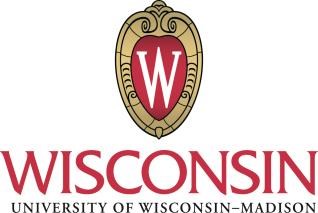 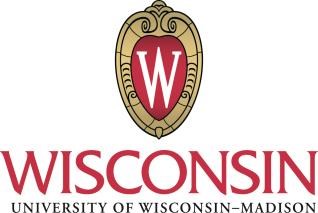                                      AgendaDate: Tuesday, March 28, 2017Start/End Time:  8:30 AM – 10:00 PMLocation: Middleton Building – Rm 502 Data Stewardship Council Meeting                                     AgendaDate: Tuesday, March 28, 2017Start/End Time:  8:30 AM – 10:00 PMLocation: Middleton Building – Rm 502 Data Stewardship Council Meeting                                     AgendaDate: Tuesday, March 28, 2017Start/End Time:  8:30 AM – 10:00 PMLocation: Middleton Building – Rm 502 Data Stewardship Council Meeting                                     AgendaDate: Tuesday, March 28, 2017Start/End Time:  8:30 AM – 10:00 PMLocation: Middleton Building – Rm 502TimeAgenda ItemWhoLength8:30 AMReview / Approve Last Meeting MinutesJason Fishbain5 min8:35 AMReview / approve data management plan for admissions dataJason Fishbain20 min8:50 AMReview / approve proposal for Restricted Admin data  / FERPA trainingJason Fishbain20 min9:05 AMDiscussion of what data elements constitute the official UW-Madison student recordAll30 min